НОД по теме «Перелетные птицы» в форме опытно-экспериментального мероприятия.ЦЕЛЬ: Познакомить с образом жизни перелетных птиц и устройством их гнезд.ЗАДАЧИ:Образовательные:Расширять знания детей о перелетных птицах и устройстве их жилища;Учить находить ответы на  проблемные вопросы, выдвигая гипотезы;Предоставить возможность в выборе материалов для построения гнезда;Предложить проверить материал на легкость, на гигроскопичность   и  другие физические свойства;Учить делать выводы и поощрять за собственную точку зрения.Коррекционно-развивающие:Формировать мыслительные операции в процессе решения поставленных задач;Развивать речь детей путем совершенствования грамматического строя языка и коррекции звукопроизношения;Воспитательные:Воспитывать умение внимательно слушать и оценивать ответы товарищей;Формировать навыки сотрудничества, взаимопонимания, инициативности;Воспитывать природно-охранное чувство;ОБОРУДОВАНИЕ:Сюжетная картинка «Птичья беда»,  разный природный и неприродный материал: сухая трава, сухие листья, веточки, пух, перья, шерсть животного, кусочки бумаги, ткани, мох, ветки сосны, вата, камни, глина, песок,  новогодний дождик, нитки, шишки, гвозди, салфетки, пластмассовые палочки, кусочки кожи, пластилин  и др., круглые одноразовые тарелочки, картинки с изображением гнезд птиц.ПРЕДВАРИТЕЛЬНАЯ РАБОТА:Знакомство с перелетными птицами (внешний облик), рассматривание картинки  с изображением этапов происхождения птицы из яйца.                                                           ХОД ЗАНЯТИЯВключаю запись с голосами птиц, чтобы привлечь внимание детей.- Посмотрите, ребята, какую картинку я принесла  (на картинке изображена птица, летающая над гнездом, а гнездо лежит на земле. К гнезду подходит  кошка, чтобы разорить упавшее гнездо).                 - что здесь изображено?                   - почему птица так беспокоится за свое гнездо?                 - почему так получилось?                    (дети предлагают разные варианты ответов)- Да, причины могут быть разные. Давайте мы с вами представим себя птичками. Что бы вы стали делать в такой ситуации? (стали бы вновь строить гнездо).- как вы думаете, легко ли птицам строить гнездо?- может быть,  попробуем?- Что для этого нужно? (перечисляют  необходимый материал, который, по их мнению, должен подойти для строительства гнезда).- где птицы берут этот материал?- а где мы можем взять? (в уголке природы)Дети вытаскивают коробку, в которой 50% нужного и 50% ненужного материала (кладут ее на 3 сдвинутых стола, встают вокруг этих столов).- посмотрите в коробочку и возьмите тот материал, который может подойти для строительства гнезда  (дети аккуратно  берут любой понравившийся материал и кладут его перед собой);- много разного материала мы с вами выбрали для строительства гнезд,  и скоро можно будет строить птичьи домики.1) - Но вначале я вам предлагаю проверить подойдет ли весь, выбранный нами материал для постройки гнезд.- какие природные явления вы знаете? (дождь, град, ветер)- опасны ли они для птиц? Чем?- значит, материал, из которого мы будем строить гнездо, не должен портиться при намокании.- чем птички строят гнездышки? (клювом)-значит, материал еще должен быть легким, чтобы птичка смогла поднять его  в клювике.- на подносе  лежат веточки березы, подходят ли они для гнездышка? (объясняем, почему подходят: на легкость, на прочность при намокании);       Аналогично на эти же физические свойства проверяем все остальные материалы, лежащие на подносе (дети подходят по очереди к  педагогу, и каждый из них проверяет материал, который он взял для строительства гнезда).  Если материал подходит по этим двум параметрам, то кладем его на поднос, если не подходит, то убираем его в сторону, объясняя, почему. На подносе может оказаться пластилин, т.к. по этим двум свойствам подходит, поэтому его оставляем на подносе.2)  - Опытным путем мы поняли с вами,  какой материал птицы могут использовать для строительства гнезда. Но я еще вам предлагаю рассмотреть   фотографии гнезд разных птиц и их устройства. (Дети подходят к доске, на которой заранее прикреплены картинки птичек. К каждой птице я прикрепляю фотографию гнезда.)- из чего иволга свила гнездо?- из чего гнездо у ласточки? Почему оно находится под самой    крышей?- зачем грач выложил гнездо внутри пухом?- почему зяблик обложил сверху гнездо мхом? (чтобы было незаметным);- а что у птиц есть враги? (да, кошки, вороны, куницы, совы, хорьки, ежи, лисы);- где птицы берут материал для построения гнезда? (в природе), значит, материал им нужен какой? (природный);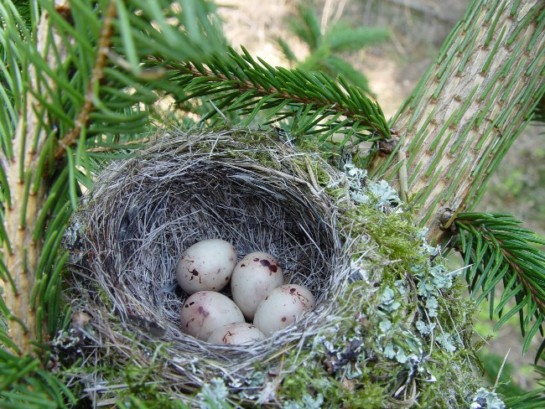 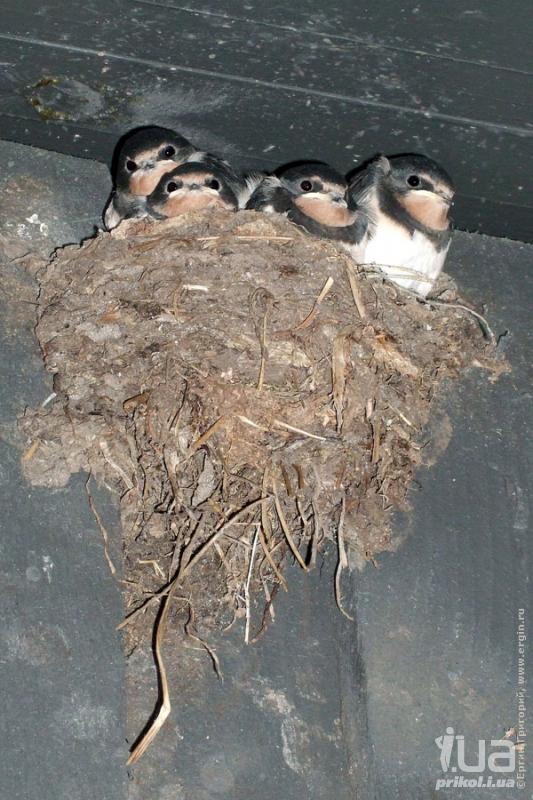               гнездо зяблика                          гнездо ласточки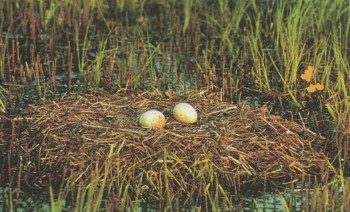 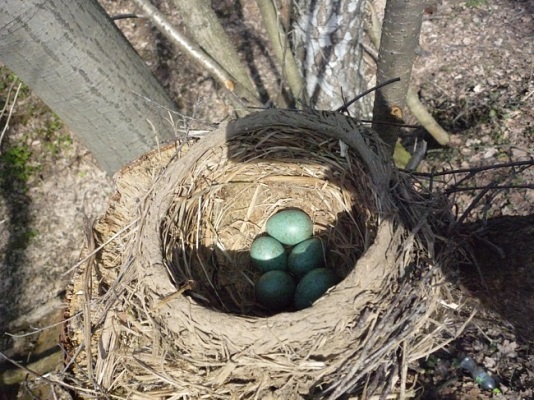         гнездо журавля                               гнездо дрозда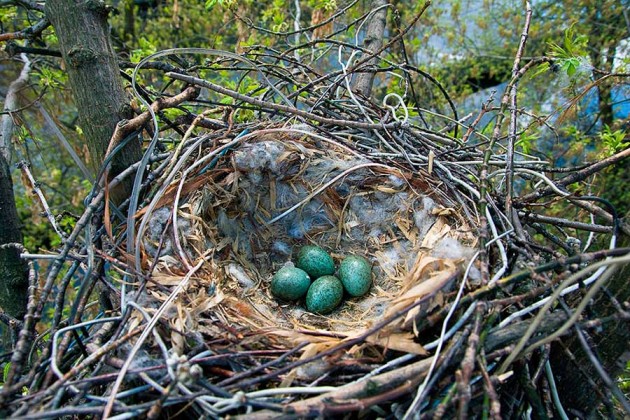 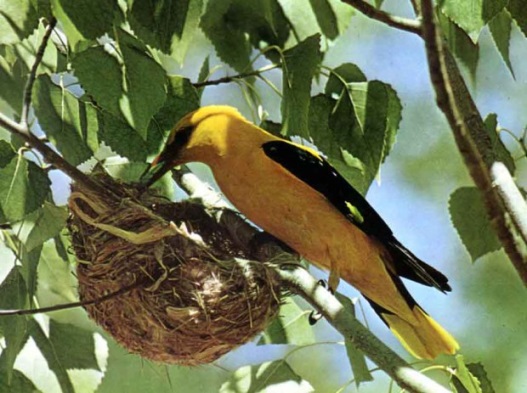               гнездо грача                                   гнездо иволги- А сейчас давайте еще раз посмотрим на поднос и проверим, все ли правильно мы взяли для построения наших гнезд (еще раз проверяем, ненужное убираем, объясняя почему, и добавляем из коробки то, что не взяли сразу, тоже объясняя).– То есть каким должен быть материал для строительства гнезда? (прочным, легким,  неярким  и обязательно должен быть в природе).- мы с вами представили, что мы птички, и я вам предлагаю попробовать смастерить гнездо, чтобы понять трудно это или легко.Как мы знаем, птички живут вдвоем,  и гнездышки строят тоже вдвоем (дети объединяются в пары, выбирая птичку, гнездо которой им хотелось бы сделать).- а хотелось бы кому-нибудь  построить кукушкино гнездо?- как вы думаете, будут ли птички жить в наших гнездах?- давайте мы это проверим. Когда пойдем на прогулку, то прикрепим несколько гнезд к деревьям и посмотрим,  поселятся ли птички в наши гнездышки.